到幼儿园中去学习交流教研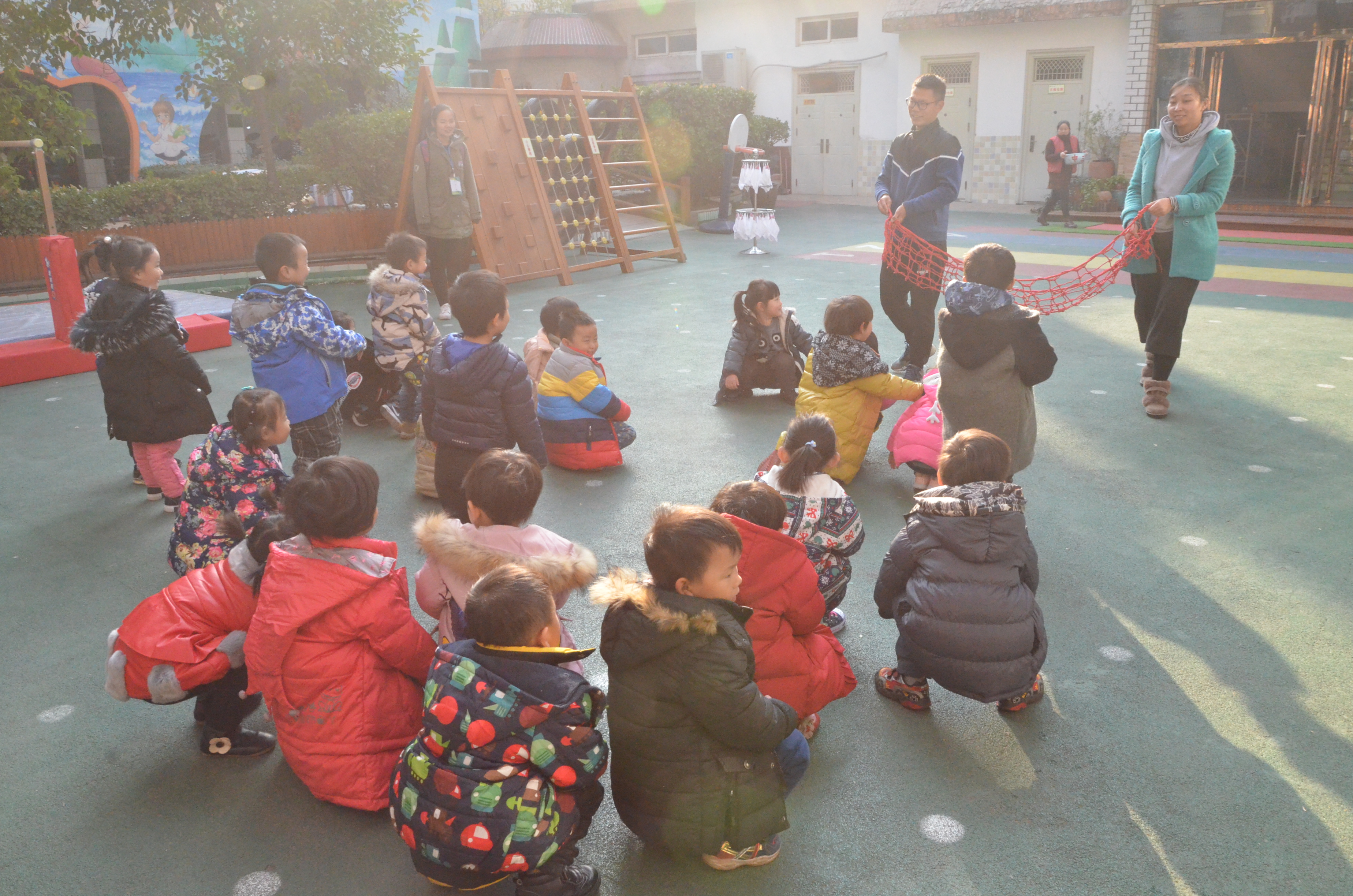 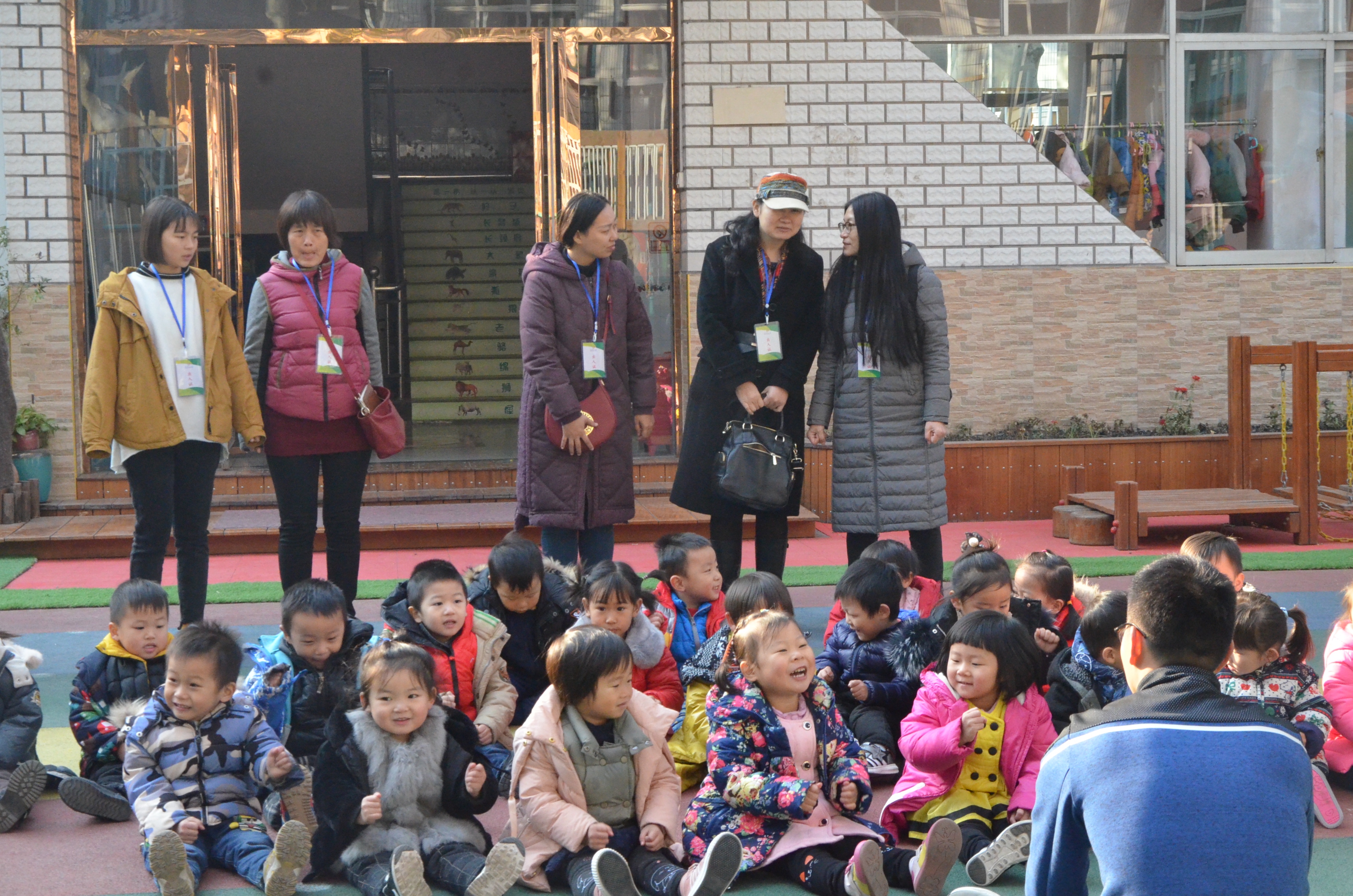 